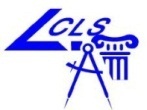 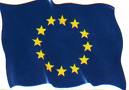 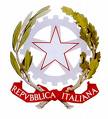 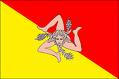    UNIONE EUROPEA 		        REPUBBLICA ITALIANA		                  REGIONE SICILIAISTITUTO STATALE D’ISTRUZIONE SUPERIORESANT’AGATA MILITELLO (ME)CON SEZIONI ASSOCIATE Lic. CLASSICO - LINGUISTICO “L. SCIASCIA” e Lic. SCIENTIFICO “E. FERMI”Verbale n. …      Il giorno … del mese di febbraio dell’anno duemilatredici, alle ore …, presso la sede di Contrada … … … … … … dell’Istituto Statale di Istruzione Superiore di Sant’Agata Militello (Me), convocato nei modi previsti dalle vigenti disposizioni, si riunisce, con la sola presenza dei docenti, il Consiglio della classe … sez. … (Indirizzo ………………………), per le operazioni richieste dal seguente ordine del giorno:scrutinio I quadrimestre;programmazione attività di recupero.      Sono presenti i professori … … … … … … … … … … … … … … … … … … … … … … … … … … … … … … … … … … … … … … … … … … … … … … … … … … … … … … … … … … … … … … … … … … … … … … … … … … … … … … … … … … … … … … … … … … … … … … … … … … … … … … … … … … … … … … … … … … … … … …       Risulta assente il/la prof./prof.ssa … … … … … … … … … … … , sostituito/a dal/dalla prof./prof.ssa … … … … … … … … …  (nomina prot. n. … … … ).        Presiede il Coordinatore, prof./prof.ssa … … … … … … … … … … … … … ; funge da segretario il/la prof./prof.ssa … … … … … … … … .      Accertata la presenza del numero legale ai fini della validità dell’adunanza, il Presidente dichiara aperta la seduta e dà inizio allo scrutinio con l’ausilio della procedura informatica.      A cura del …………………………………, viene proiettata a parete la schermata dei voti proposti. Indi hanno luogo la operazioni di verifica, di modifica e di ratifica.      Viene poi proposto dal Prof………………………… con il maggior numero di ore, il voto di condotta a ogni alunno sulla base dei criteri stabiliti dal Collegio dei Docenti.  Il Consiglio, all’unanimità, attribuisce il voto … agli alunni …………………...……………………………………..……………................; il voto … agli alunni ………………………………………………………………………………..; il voto … agli alunni …………………………………………………………………………………..      I voti deliberati per ciascun allievo, seduta stante, vengono stampati sulle pagelle, sul registro generale e sul tabellone.      Gli studenti con carenze nella preparazione vengono segnalati per le attività integrative previste dal Consiglio di Classe (pausa didattica, recupero in itinere, classi aperte, corsi in orario extracurriculare).       È di seguito riportato l’elenco degli alunni bisognosi di azioni di recupero (Interventi extracurriculari o curriculari) nelle discipline per le quali la valutazione non è sufficiente.      I genitori dei suddetti alunni riceveranno comunicazione scritta (Modello A) in merito al profitto dei loro figli e alle tipologie di intervento di cui saranno destinatari.        Concluse tutte le operazioni, la seduta è tolta alle ore ……..Il Segretario                                                                         Il PresidenteALUNNIDiscipline per le quali si prevedono INTERVENTI EXTRACURRICULARIDiscipline per le quali si prevedonoINTERVENTI CURRICULARI2.3.4.5.6.7.8.9.10.11.12.13.14.15.16.17.18.19.20.21.22.